Nom : ____Corrigé_______Calculer les taxes et les rabaisUn marchand offre un rabais de vente de 25%, sans taxe, sur un modèle d’ordinateur vendu au prix régulier à 984,50 dollars. Maxime trouve cette offre intéressante. Combien lui coûtera cet ordinateur?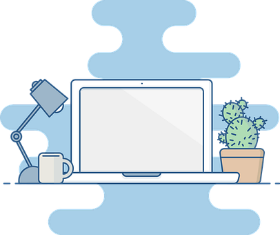 Réponse : __________Maxime paiera l’ordinateur 738,37 dollars.___________________________Marie s’achète un jeans à 85 euros et aujourd’hui, il y a 20% de rabais. Combien lui coûteront ses jeans avec les taxes de 20%? Réponse : ____________Marie paiera 81,60 euros pour ses jeans.__________________________Sébastien et Olivia sont en voyage d’affaires en Turquie. Il décide d’inviter Olivia au restaurant. Le coût de la facture avec les taxes est de 90,45 livres. Il laisse un pourboire de 10%. Combien devra-t-il débourser?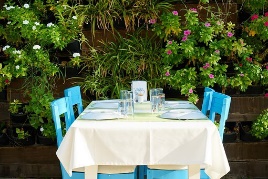 Réponse : ________Sébastien paiera 99,50 livres____________________________________ Luc sait que son fils désire pour son 15e anniversaire une chaise de bureau ergonomique. Il décide de comparer les prix. En magasin, il a vu la chaise qu’il désire acheter à 135 dollars.  Le vendeur lui accorde un rabais de 15% avec les taxes de 15%. Luc voit cette même chaise en ligne d’une valeur de 165 dollars avec un rabais de 40 dollars sans taxe. Quelle est l’offre la plus avantageuse?      En magasin					      En ligneRéponse : ___L’offre la plus avantageuse est l’offre en ligne, il paiera de 125,00 dollars.__________Marie-Louise collectionne les chapeaux, elle en possède 18 de toutes sortes. Elle a vu un magnifique sombrero artisanal au prix de 650 pesos. Elle négocie avec le mexicain et celui-ci accepte de le vendre 80 pesos de moins. Heureuse, elle le prend. Combien le paiera-t-elle avec les taxes de 16% ?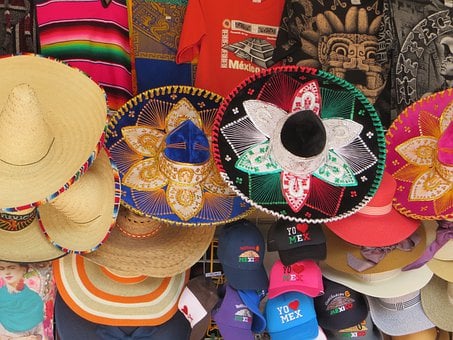 Réponse : __________Elle paiera son sombrero 661,20 pesos.______________________________Gabrielle, Raphaël et Léo visitent la France. Ils vont manger au restaurant Le Ti-loup. Remplis la facture suivante.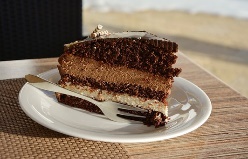 Facture Le Ti-loupFacture Le Ti-loupFacture Le Ti-loupDescriptionQuantitéMontantBurger fumé229,00Salade du moment112,35Gâteau au chocolat29,90Gâteau au fromage14,55Café35,85Sous-total :61,65TVA 10%6,17TOTAL67,82